14e Session de la Conférence des Parties contractantes à la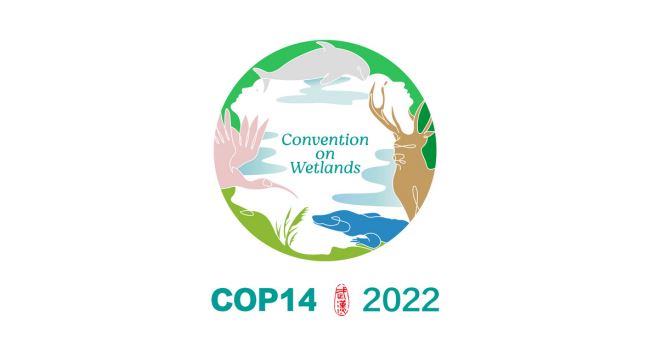 Convention de Ramsar sur les zones humides« Agir pour les zones humides, c’est agir pour l’humanité 
et la nature »Wuhan, Chine et Genève, Suisse 5 au 13 novembre 2022Résolution XIV.1Questions financières et budgétaires1.	RAPPELANT les dispositions budgétaires établies par l’Article 6, alinéas 5 et 6, de la Convention ;2.	RAPPELANT la Résolution XII.7, Cadre de la Convention de Ramsar pour la mobilisation de ressources et les partenariats et les dispositions connexes de la Résolution XIII.2 Questions financières et budgétaires et la Résolution ExCOP3.2 Questions financières et budgétaires : Budget administratif de la Convention sur les zones humides pour 2022 ; 3.	RECONNAISSANT AVEC SATISFACTION que la majorité des Parties contractantes ont versé promptement leurs contributions au budget administratif de la Convention ; mais CONSTATANT AVEC PRÉOCCUPATION que plusieurs Parties contractantes ont encore d’importants arriérés de contributions (voir document COP14 Doc.15, Rapport financier de la présidence du Sous-groupe du Comité permanent sur les finances pour 2019-2022 et budget proposé pour la période triennale 2023-2025) ;4.	NOTANT AVEC GRATITUDE les contributions financières supplémentaires versées volontairement par nombre de Parties contractantes, notamment celles de Parties contractantes d’Afrique spécifiquement affectées aux Initiatives régionales africaines (conformément au paragraphe 23 de la Résolution X.2, Questions financières et budgétaires), ainsi que les contributions d’organisations non gouvernementales et du secteur privé destinées aux activités du Secrétariat ;5.	RAPPELANT la Délégation d’autorité au Secrétaire général de la Convention sur les zones humides signée par le Directeur général de l’Union internationale pour la conservation de la nature (UICN) et le Président du Comité permanent de la Convention, le 29 janvier 1993, et la Note supplémentaire à la délégation d’autorité signée à la même date ;6.	SE FÉLICITANT des services financiers et administratifs fournis au Secrétariat de la Convention par l’UICN, conformément à l’Accord de services conclu entre la Convention et l’UICN et révisé en 2009 ;7.	NOTANT que les Parties contractantes ont été tenues informées de la situation financière du Secrétariat dans les rapports financiers annuels vérifiés pour les exercices 2018 à 2021 et les rapports soumis aux réunions du Comité permanent de 2019 à 2022 ; et8.	CONSCIENTE de la nécessité de poursuivre le renforcement des partenariats financiers avec les organisations internationales et autres organismes concernés et de réfléchir à de nouvelles possibilités de financement par le biais de leurs mécanismes financiers ;LA CONFÉRENCE DES PARTIES CONTRACTANTES9.	PREND NOTE que depuis la 13e Session de la Conférence des Parties contractantes (COP13), en 2018, le Secrétariat a continué à améliorer considérablement sa gestion des fonds de la Convention avec prudence, efficacité et transparence.10.	EXPRIME SA RECONNAISSANCE aux Parties contractantes qui ont siégé au Sous-groupe sur les finances du Comité permanent durant la période triennale 2019-2021 et en 2022, en particulier, au Mexique, qui en a assuré la présidence.11.	DÉCIDE que les Dispositions relatives à l’administration financière de la Convention, énoncées à l’annexe 3 de la Résolution 5.2, Questions financières et budgétaires, seront intégralement appliquées pendant la période triennale 2023-2025.12.	DÉCIDE EN OUTRE que le Sous-groupe sur les finances, tel qu’établi par la Résolution VI.17, Questions financières et budgétaires, est prorogé et continuera de fonctionner sous les auspices du Comité permanent, en assumant les rôles et responsabilités énoncés dans ladite résolution, comprendra un représentant au Comité permanent de chaque région Ramsar plus le président sortant du Sous-groupe sur les finances, ainsi que toute autre Partie contractante intéressée, en ayant à l’esprit qu’il est souhaitable de garantir une participation régionale équitable et nécessaire de s’assurer que le groupe est d’une taille gérable, et désignera un de ses membres comme président ; et NOTE que l’aide au déplacement des Parties contractantes éligibles, pour qu’elles puissent assister aux réunions du Sous-groupe, sera limitée aux représentants régionaux du Comité permanent.13.	NOTE que le budget 2023-2025 comprend un élément administratif financé par les contributions des Parties contractantes et que le Secrétariat recherchera des ressources non administratives supplémentaires conformément aux priorités identifiées par la Conférence des Parties et qui figurent à l’annexe 4 de la présente Résolution ; et DEMANDE que le Secrétariat continue à rechercher de nouvelles approches et à élaborer des outils pour garantir un soutien financier volontaire.14.	APPROUVE le budget administratif pour la période triennale 2023-2025 tel qu’il figure à l’annexe 1 de la présente Résolution, pour permettre l’application du Plan stratégique Ramsar 2016-2024.15.	APPROUVE l’utilisation d’un montant de 228 000 CHF de l’excédent administratif pour la période triennale 2019-2021, pour compléter le budget triennal 2023-2025 approuvé dans les domaines suivants : 120 000 CHF pour la communication, la traduction, les publications et rapports ; 60 000 CHF pour les déplacements du personnel (15 000 CHF pour les voyages des cadres supérieurs du Secrétariat, 15 000 CHF pour les voyages du groupe de mobilisation des ressources et sensibilisation et 30 000 CHF pour les voyages du groupe d’appui et conseils aux régions) ; 15 000 CHF pour l’application du GEST et 33 000 CHF pour la planification et le renforcement des capacités ; et DEMANDE au Secrétariat de parvenir à l’équilibre budgétaire avant la fin de la période triennale 2023-2025.16.	APPROUVE l’utilisation d’un montant allant jusqu’à 360 000 CHF de l’excédent de la période triennale 2019-2021, pour augmenter la provision pour les contributions impayées de la période triennale 2023-2025.17.	EXHORTE les Parties contractantes ayant des arriérés de contributions à redoubler d’efforts pour les régler le plus rapidement possible afin de renforcer la viabilité financière de la Convention grâce aux contributions de toutes les Parties contractantes.18.	CHARGE le Secrétariat de contacter les Parties contractantes ayant des arriérés de contributions de plus de trois ans pour les aider à définir les solutions appropriées qui leur permettront de rectifier la situation et de solliciter un plan de paiement des contributions et rendre compte à chaque réunion du Comité permanent et session de la Conférence des Parties contractantes sur les mesures prises à cet égard et les résultats obtenus ; et DÉCIDE que le Comité permanent continuera d’étudier les mesures appropriées concernant les Parties n’ayant pas réglé́ leurs arriérés de contributions ni soumis de plan de paiement à cet effet.19.	DEMANDE aux représentants régionaux siégeant au Comité permanent d’approcher les Parties contractantes de leurs régions respectives qui ont des arriérés de contributions pour les encourager à définir des solutions appropriées afin de rectifier la situation.20.	NOTE AVEC PRÉOCCUPATION la situation des contributions non administratives des Parties contractantes ; et ENCOURAGE les Parties contractantes, entre autres, à augmenter ces contributions.21.	ENCOURAGE les Parties contractantes et INVITE d’autres gouvernements, les institutions financières, les Organisations internationales partenaires et autres partenaires d’exécution, à soutenir l’application de la Convention.22.	PREND NOTE du plan de travail de mobilisation des ressources pour la Convention approuvé par le Comité permanent et PRIE le Secrétariat de le mettre à jour pour tenir compte des priorités identifiées par les Parties contractantes à la COP14 et de le communiquer, pour examen, au Comité permanent à sa 62e Réunion.23.	SE FÉLICITE de l’alignement du Secrétariat sur les politiques et procédures de l’Union internationale pour la conservation de la nature (UICN) pour la gestion des fonds non administratifs.24.	CHARGE le Secrétariat de fournir aux Initiatives régionales Ramsar (IRR) en Afrique, sur une base annuelle, le solde disponible du fonds africain de contributions volontaires ; et INVITE ces IRR à soumettre au Secrétariat, dans leurs rapports, des demandes d’accès aux fonds disponibles, conformément aux dispositions de la Partie A de la Résolution XIV.7, Les Initiatives régionales Ramsar.25.	INVITE les représentants régionaux africains au Comité́ permanent à décider de l’utilisation de ces fonds mentionnés au paragraphe 24 de la présente Résolution, en fonction des demandes soumises par les IRR et à informer le Secrétariat en conséquence.26.	RÉAFFIRME la décision prise à la COP13 qui charge le Secrétariat, dans le cadre juridique et dans les limites de son mandat actuels d’aider, comme il convient, les Parties contractantes à administrer les projets financés par des fonds non administratifs, y compris, sans toutefois s’y limiter, les appels de fonds pour les IRR ; et qui donne instruction au personnel du Secrétariat décrit dans l’annexe 3, rémunéré par des fonds administratifs, de ne pas prendre part à l’administration quotidienne des projets financés par des fonds non administratifs, car ce rôle incombe au personnel du Secrétariat rémunéré à ces fins par des fonds non administratifs.27.	AUTORISE le Comité permanent, après consultation de son Sous-groupe sur les finances, à procéder aux affectations budgétaires administratives d’un poste budgétaire à l’autre, qui pourraient être nécessaires en fonction des fluctuations importantes, à la hausse ou à la baisse, durant la période concernée, des coûts, du taux d’inflation, des revenus d’intérêts ou d’impôts prévus au budget sans augmenter les contributions des Parties ou les charges payées à l’UICN au-dessus du maximum de 13 % prévu au budget.28.	RECONNAÎT les avantages de la flexibilité des lignes budgétaires au titre des déplacements afin de mettre en œuvre le plan de travail du Secrétariat pour la période triennale ; et RÉAFFIRME la décision prise à la COP13 qui autorise la Secrétaire générale à transférer des ressources d’une ligne budgétaire allouée aux déplacements à l’autre en veillant à informer le Sous-groupe sur les finances et à rendre compte de ces transferts au Comité permanent à sa réunion suivante.29.	DÉCIDE que la contribution de chaque Partie contractante au budget administratif devra être conforme au barème des quotes-parts le plus récent applicable aux contributions versées par les États Membres au budget des Nations Unies, tel qu’approuvé par l’Assemblée générale des Nations Unies, sauf pour les Parties contractantes dont les contributions annuelles au budget administratif de la Convention de Ramsar seraient inférieures à 1 000 CHF une fois appliqué le barème des Nations Unies, auquel cas leur contribution annuelle sera de ce même montant. Les contributions estimées au budget administratif pour la période triennale 2023-2025 sont présentées à l’annexe 2 de la présente Résolution. 30.	PRIE INSTAMMENT toutes les Parties contractantes de s’acquitter promptement de leur contribution avant le 1er janvier de chaque année, ou dès que le cycle budgétaire des pays concernés le permettra.31.	EXPRIME sa gratitude aux gouvernements de l’Allemagne, des États-Unis d’Amérique, de la Fédération de Russie, de la Finlande et de la Norvège, ainsi qu’à Danone et à la Nagao Natural Environment Foundation pour leurs contributions volontaires aux activités non administratives32.	RÉAFFIRME la décision prise à la COP11 (dans la Résolution XI.2, Questions financières et budgétaires) selon laquelle le Fonds de réserve :a)	pare aux dépenses imprévues et inévitables ;b)	absorbe les excédents (ou les déficits) du budget administratif de la période triennale ;c)	s’établit à 6 % au minimum et 15 % au maximum du budget administratif annuel de la Convention ; etd)	est administré par la Secrétaire générale avec l’approbation du Sous-groupe sur les finances établi par le Comité permanent.33.	DEMANDE au Secrétariat de tout mettre en œuvre pour maintenir le Fonds de réserve pendant la période triennale 2023-2025, de rendre compte une fois par an de la situation du Fonds au Comité permanent et de solliciter l’accord du Sous-groupe sur les finances avant toute utilisation du Fonds.34.	RÉAFFIRME la décision prise lors de la COP13 (dans la Résolution XIII.2 Questions financières et budgétaires) qui autorise la Secrétaire générale, dans les limites des règles de l’UICN, à ajuster les niveaux, les effectifs et la structure du personnel du Secrétariat figurant à l’annexe 3 de la présente Résolution, à condition que ces ajustements se situent dans les limites des coûts indiqués et soient conformes à la Délégation d’autorité au Secrétaire général de la Convention sur les zones humides de 1993 et à sa Note supplémentaire.35.	NOTE AVEC SATISFACTION la transparence et la responsabilité concernant les opérations du Secrétariat que la Secrétaire générale a encouragées au cours de la période triennale écoulée ; et NOTE ÉGALEMENT que, afin de renforcer encore ces efforts, le Secrétariat a établi une section sur le site web de la Convention pour publier des informations visant à garantir la transparence et la responsabilité, notamment les rapports d’audit achevés et acceptés ; les règles et règlements financiers ; les rapports annuels de la Secrétaire générale au Comité permanent ; les procédures d’engagement avec le secteur privé ; les documents relatifs aux codes de conduite et à l’éthique professionnelle du personnel ; la Délégation d’autorité de 1993 et sa Note supplémentaire ; les politiques de lutte contre la fraude et contre le harcèlement ; les règles et protections relatives aux lanceurs d’alarme ; les politiques sur les conflits d’intérêts ; les politiques d’équité et d’égalité entre les sexes ; ainsi que toutes autres informations pertinentes ; et DEMANDE que le Secrétariat poursuive ces efforts pendant la période 2023-2025.36.	PRIE le Secrétariat de considérer que les Parties contractantes qui sont sur la liste des petits États insulaires en développement (PEID) de la Conférence des Nations Unies sur le commerce et le développement sont éligibles à l’aide au voyage de délégués, que ces États soient ou non classés officiellement comme tels pour des motifs économiques sur la liste du Comité d’aide au développement (CAD) de l’Organisation de coopération et de développement économiques (OCDE).37.	CONFIRME que la présente Résolution et ses annexes remplacent la Résolution XIII.2, Questions financières et budgétaires, la Résolution ExCOP3.2, Questions financières et budgétaires : Budget administratif de la Convention sur les zones humides pour 2022 et le paragraphe 11 a) de la Résolution VI.17, Questions financières et budgétaires.Annexe 1Budget administratif pour 2023-2025Annexe 2 Contributions estimées des Parties contractantes au budget administratif pour 2023-2025* Conformément à la résolution A/RES/76/238 des Nations Unies, le barème révisé de l’ONU sera appliqué lorsqu’il sera publié.** Comme précédemment, contribution volontaire de 22 % des contributions totales des Parties contractantes.Annexe 3 Personnel du Secrétariat (administratif) pour 2023-2025 selon budget dans l’annexe 1Note : Le nombre d’employés et les postes pour 2022 figurent à titre de référence. Les coûts sont budgétés et attribués aux postes budgétaires sur la base des postes actuellement financés par le budget administratif. Le terme « Groupe » renvoie à la catégorie de dépenses figurant dans l’annexe 1. Niveaux selon les politiques et lignes directrices de l’UICN sur le classement des emplois.S = Secrétaire générale ; D et M1-M2 = postes de cadres ; P1-P2 = postes professionnels ; A1-A3 = postes de soutien.Annexe 4 Priorités s’agissant des fonds non administratifs pour 2023-2025Budget administratif Ramsar pour 2023-2025
en milliers de CHFBudget 2023Budget 2024Budget 2025Total Budget 2023-2025REVENUSContributions des Parties contractantes3 7783 7783 77811 334Contributions volontaires1 0661 0661 0663 198Impôts225225225675Revenus d’intérêts12121236TOTAL DES REVENUS5 0815 0815 08115 243DÉPENSESA. Cadres supérieurs du Secrétariat et Gouvernance1 0501 0621 0573 169B. Mobilisation des ressources et sensibilisation5085085081 524C. Appui et conseils aux régions1 3091 3161 3183 943D. Appui aux Initiatives régionales100100100300E. Sciences et Politiques8408178202 477F. Administration4744784781 430G. Services au Comité permanent150150150450H. Coûts des services administratifs de l’UICN (maximum)5415415411 623I. Divers – Fonds de réserve109109109327MONTANT TOTAL DES DÉPENSES5 0815 0815 08115 243Partie contractante 
(membre au 1er janvier 2022)Barème ONU 2022-2024*% Ramsar total Contribution annuelle 2019-2021Contribution annuelle estimée 2023-2025Changement estimé dans la contribution annuelle par rapport à la période triennale précédenteAfrique du Sud0,2440,250 %13 31311 947(1,366)Albanie0,0080,008 %1 0001 0000Algérie0,1090,112 %6 7555 337(1,418)Allemagne6,1116,274 %298 081299 2121,131Andorre0,0050,005 %1 0001 0000Angola0,0100,010 %01 0001,000Antigua-et-Barbuda0,0020,002 %1 0001 0000Argentine0,7190,738 %44 78635 204(9,582)Arménie0,0070,007 %1 0001 0000Australie2,1112,167 %108 171103 361(4,810)Autriche0,6790,697 %33 13633 246110Azerbaïdjan0,0300,031 %2 3981 469(929)Bahamas0,0190,020 %1 0001 0000Bahreïn0,0540,055 %2 4472 644197Bangladesh0,0100,010 %1 0001 0000Barbade0,0080,008 %1 0001 0000Bélarus0,0410,042 %2 3982 007(391)Belgique0,8280,850 %40 18540 541356Belize0,0010,001 %1 0001 0000Bénin0,0050,005 %1 0001 0000Bhoutan0,0010,001 %1 0001 0000Bolivie (État plurinational de)0,0190,020 %1 0001 0000Bosnie-Herzégovine0,0120,012 %1 0001 0000Botswana0,0150,015 %1 0001 0000Brésil2,0132,067 %144 29398 562(45,731)Bulgarie0,0560,057 %2 2522 742490Burkina Faso0,0040,004 %1 0001 0000Burundi0,0010,001 %1 0001 0000Cabo Verde0,0010,001%1 0001 0000Cambodge0,0070,007 %1 0001 0000Cameroun0,0130,013 %1 0001 0000Canada2,6282,698 %133 818128 674(5,144)Chili0,4200,431 %19 92120 564643Chine15,25415,660 %587 595746 880159,285Chypre0,0360,037 %1 7621 7631Colombie0,2460,253 %14 09612 045(2,051)Comores0,0010,001 %1 0001 0000* Conformément à la résolution A/RES/76/238 des Nations Unies, le barème révisé de l’ONU sera appliqué lorsqu’il sera publié.* Conformément à la résolution A/RES/76/238 des Nations Unies, le barème révisé de l’ONU sera appliqué lorsqu’il sera publié.* Conformément à la résolution A/RES/76/238 des Nations Unies, le barème révisé de l’ONU sera appliqué lorsqu’il sera publié.* Conformément à la résolution A/RES/76/238 des Nations Unies, le barème révisé de l’ONU sera appliqué lorsqu’il sera publié.* Conformément à la résolution A/RES/76/238 des Nations Unies, le barème révisé de l’ONU sera appliqué lorsqu’il sera publié.* Conformément à la résolution A/RES/76/238 des Nations Unies, le barème révisé de l’ONU sera appliqué lorsqu’il sera publié.Congo0,0050,005 %1 0001 0000Costa Rica0,0690,071 %3 0353 378343Côte d’Ivoire0,0220,023 %1 0001 07777Croatie0,0910,093 %3 7694 456687Cuba0,0950,098 %3 9164 651735Danemark0,5530,568 %27 11627 076(40)Djibouti0,0010,001 %1 0001 0000Égypte0,1390,143 %9 1046 806(2,298)El Salvador0,0130,013 %1 0001 0000Émirats arabes unis0,6350,652 %30 15131 091940Équateur0,0770,079 %3 9163 770(146)Espagne2,1342,191 %105 038104 487(551)Estonie0,0440,045 %1 9092 154245Eswatini0,0020,002 %1 0001 0000Fédération de Russie1,8661,916 %117 71591 365(26,350)Fidji0,0040,004 %1 0001 0000Finlande0,4170,428 %20 60620 417(189)France4,3184,433 %216 684211 421(5,263)Gabon0,0130,013 %1 0001 0000Gambie0,0010,001 %1 0001 0000Géorgie0,0080,008 %1 0001 0000Ghana0,0240,025 %1 0001 175175Grèce0,3250,334 %17 91415 913(2,001)Grenade0,0010,001 %1 0001 0000Guatemala0,0410,042 %1 7622 007245Guinée0,0030,003 %1 0001 0000Guinée équatoriale0,0120,012 %1 0001 0000Guinée-Bissau0,0010,001 %1 0001 0000Honduras0,0090,009 %1 0001 0000Hongrie0,2280,234 %10 08311 1641,081Îles Marshall0,0010,001 %1 0001 0000Inde1,0441,072 %40 82151 11710,296Indonésie0,5490,564 %26 57826 881303Iran (République islamique d’)0,3710,381 %19 48018 165(1,315)Iraq0,1280,131 %6 3146 267(47)Irlande0,4390,451 %18 15921 4953,336Islande0,0360,037 %1 3701 763393Israël0,5610,576 %23 98427 4683,484Italie3,1893,274 %161 864156 142(5,722)Jamaïque0,0080,008 %1 0001 0000Japon8,0338,247 %419 173393 318(25,855)Jordanie0,0220,023 %1 0281 07749* Conformément à la résolution A/RES/76/238 des Nations Unies, le barème révisé de l’ONU sera appliqué lorsqu’il sera publié.* Conformément à la résolution A/RES/76/238 des Nations Unies, le barème révisé de l’ONU sera appliqué lorsqu’il sera publié.* Conformément à la résolution A/RES/76/238 des Nations Unies, le barème révisé de l’ONU sera appliqué lorsqu’il sera publié.* Conformément à la résolution A/RES/76/238 des Nations Unies, le barème révisé de l’ONU sera appliqué lorsqu’il sera publié.* Conformément à la résolution A/RES/76/238 des Nations Unies, le barème révisé de l’ONU sera appliqué lorsqu’il sera publié.* Conformément à la résolution A/RES/76/238 des Nations Unies, le barème révisé de l’ONU sera appliqué lorsqu’il sera publié.Kazakhstan0,1330,137 %8 7126 512(2,200)Kenya0,0300,031 %1 1751 469294Kirghizistan0,0020,002 %1 0001 0000Kiribati0,0010,001 %1 0001 0000Koweït0,2340,240 %12 33411 457(877)Lesotho0,0010,001 %1 0001 0000Lettonie0,0500,051 %2 3002 448148Liban0,0360,037 %2 3001 763(537)Libye0,0180,018 %1 4681 000(468)Libéria0,0010,001 %1 0001 0000Liechtenstein0,0100,010 %1 0001 0000Lituanie0,0770,079 %3 4753 770295Luxembourg0,0680,070 %3 2793 32950Macédoine du Nord0,0070,007 %1 0001 0000Madagascar0,0040,004 %1 0001 0000Malaisie0,3480,357 %16 69117 039348Malawi0,0020,002 %1 0001 0000Mali0,0050,005 %1 0001 0000Malte0,0190,020 %1 0001 0000Maroc0,0550,056 %2 6922 6931Maurice0,0190,020 %1 0001 0000Mauritanie0,0020,002 %1 0001 0000Mexique1,2211,253 %63 23859 784(3,454)Monaco0,0110,011 %1 0001 0000Mongolie0,0040,004 %1 0001 0000Monténégro0,0040,004 %1 0001 0000Mozambique0,0040,004 %1 0001 0000Myanmar0,0100,010 %1 0001 0000Namibie0,0090,009 %1 0001 0000Népal0,0100,010 %1 0001 0000Nicaragua0,0050,005 %1 0001 0000Niger0,0030,003 %1 0001 0000Nigéria0,1820,187 %12 2368 911(3,325)Norvège0,6790,697 %36 90533 246(3,659)Nouvelle-Zélande0,3090,317 %14 24315 130887Oman0,1110,114 %5 6295 435(194)Ouganda0,0100,010 %1 0001 0000Ouzbékistan0,0270,028 %1 5661 322(244)Pakistan0,1140,117 %5 6295 582(47)Palaos0,0010,001 %1 0001 0000Panama0,0900,092 %2 2034 4072,204Papouasie-Nouvelle-Guinée0,0100,010 %1 0001 0000* Conformément à la résolution A/RES/76/238 des Nations Unies, le barème révisé de l’ONU sera appliqué lorsqu’il sera publié.* Conformément à la résolution A/RES/76/238 des Nations Unies, le barème révisé de l’ONU sera appliqué lorsqu’il sera publié.* Conformément à la résolution A/RES/76/238 des Nations Unies, le barème révisé de l’ONU sera appliqué lorsqu’il sera publié.* Conformément à la résolution A/RES/76/238 des Nations Unies, le barème révisé de l’ONU sera appliqué lorsqu’il sera publié.* Conformément à la résolution A/RES/76/238 des Nations Unies, le barème révisé de l’ONU sera appliqué lorsqu’il sera publié.* Conformément à la résolution A/RES/76/238 des Nations Unies, le barème révisé de l’ONU sera appliqué lorsqu’il sera publié.Paraguay0,0260,027%1 0001 273273Pays-Bas1,3771,414 %66 37167 4221,051Pérou0,1630,167%7 4407 981541Philippines0,2120,218 %10 03410 380346Pologne0,8370,859 %39 25540 9821,727Portugal0,3530,362 %17 13117 284153République arabe syrienne0,0090,009 %1 0001 0000République centrafricaine0,0010,001 %1 0001 0000République de Corée2,5742,643 %110 960126 03015,070République de Moldova 0,0050,005 %1 0001 0000République démocratique du Congo0,0100,010 %1 0001 0000République démocratique populaire de Corée0,0050,005 %1 0001 0000République démocratique populaire lao0,0070,007 %1 0001 0000République dominicaine0,0670,069 %2 5943 281687République-Unie de Tanzanie0,0100,010 %1 0001 0000Roumanie0,3120,320 %9 69115 2765,585Royaume-Uni4,3754,491 %223 536214 212(9,324)Rwanda0,0030,003 %1 0001 0000Sainte-Lucie0,0020,002 %1 0001 0000Samoa0,0010,001 %1 0001 0000Sao Tomé-et-Principe0,0010,001 %1 0001 0000Sénégal0,0070,007 %1 0001 0000Serbie0,0320,033 %1 3701 567197Seychelles0,0020,002 %1 0001 0000Sierra Leone0,0010,001 %1 0001 0000Slovaquie0,1550,159 %7 4897 589100Slovénie0,0790,081 %3 7203 868148Soudan0,0100,010 %1 0001 0000Soudan du Sud0,0020,002 %1 0001 0000Sri Lanka0,0450,046%2 1542 20349Suède0,8710,894 %44 34542 647(1,698)Suisse1,1341,164 %56 33755 524(813)Suriname0,0030,003 %1 0001 0000Tadjikistan0,0030,003 %1 0001 0000Tchad0,0030,003 %1 0001 0000Tchéquie0,3400,349 %15 22216 6471,425Thaïlande0,3680,378 %15 02618 0182,992Togo0,0020,002 %1 0001 0000Trinité-et-Tobago0,0370,038 %1 9581 812(146)Tunisie0,0190,020 %1 2241 000(224)* Conformément à la résolution A/RES/76/238 des Nations Unies, le barème révisé de l’ONU sera appliqué lorsqu’il sera publié.* Conformément à la résolution A/RES/76/238 des Nations Unies, le barème révisé de l’ONU sera appliqué lorsqu’il sera publié.* Conformément à la résolution A/RES/76/238 des Nations Unies, le barème révisé de l’ONU sera appliqué lorsqu’il sera publié.* Conformément à la résolution A/RES/76/238 des Nations Unies, le barème révisé de l’ONU sera appliqué lorsqu’il sera publié.* Conformément à la résolution A/RES/76/238 des Nations Unies, le barème révisé de l’ONU sera appliqué lorsqu’il sera publié.* Conformément à la résolution A/RES/76/238 des Nations Unies, le barème révisé de l’ONU sera appliqué lorsqu’il sera publié.Türkiye0,8450,867 %67 10541 374(25,731)Turkménistan0,0340,035 %1 6151 66550Ukraine0,0560,057 %2 7902 742(48)Uruguay0,0920,094 %4 2584 505247Vanuatu0,0010,001 %1 0001 0000Venezuela (République bolivarienne du)0,1750,180 %35 6338 568(27,065)Viet Nam0,0930,095 %3 7694 554785Yémen0,0080,008 %1 0001 0000Zambie0,0080,008 %1 0001 0000Zimbabwe0,0070,007 %1 0001 0000Total75 97878,0000 %3 778 9983 779 0002Autres contributions**États-Unis d’Amérique22 %1 065 7991 065 7990Total général4 844 7974 844 7992Groupe2022202320242025Cadres supérieurs du Secrétariat1 S, 1 D, 1 P2,2 A31 S, 1 D, 1 P2, 
2 A31 S, 1 D, 1 P2, 2 A31 S, 1 D, 1 P2, 
2 A3Mobilisation des ressources et sensibilisation2 P2, 1 A32 P2, 1 A32 P2, 1 A32 P2, 1 A3Appui et conseils aux régions4 M1, 4 administrateurs auxiliaires4 M1, 4 administrateurs auxiliaires4 M1, 4 administrateurs auxiliaires4 M1, 4 administrateurs auxiliairesSciences et politiques1 M1, 2 P2, 1 P11 M1, 2 P2, 1 P11 M1, 2 P2, P11 M1, 2 P2, 1 P1Administration1 P2, 1 P1 
(50 %), 1 A31 P2, 1 P1 (50 %), 
1 A31 P2, 1 P1 
(50 %), 1 A31 P2, 1 P1 (50 %), 
1 A3Total22,5 membres du personnel22,5 membres du personnel22,5 membres du personnel22,5 membres du personnelCoût total (en milliers de CHF)3 5863 5863 6033 603Fonds non administratifs 2023-2025Besoins de financement pour 3 ans (CHF)Missions administratives Ramsar 225 000Jeunesse dans le contexte des zones humides280 000Appui aux centres et réseaux d’Initiatives régionales 150 000Journée mondiale des zones humides 250 000Inventaires complets des zones humides au titre de l’indicateur 6.6.1, y compris cartographie numérique et rapports en ligne 165 000Parrainage de délégués éligibles pour la COP15600 000Parrainage de délégués éligibles avant la COP15650 000Programme de CESP200 000Appui aux travaux du GEST300 000Total2 820 000